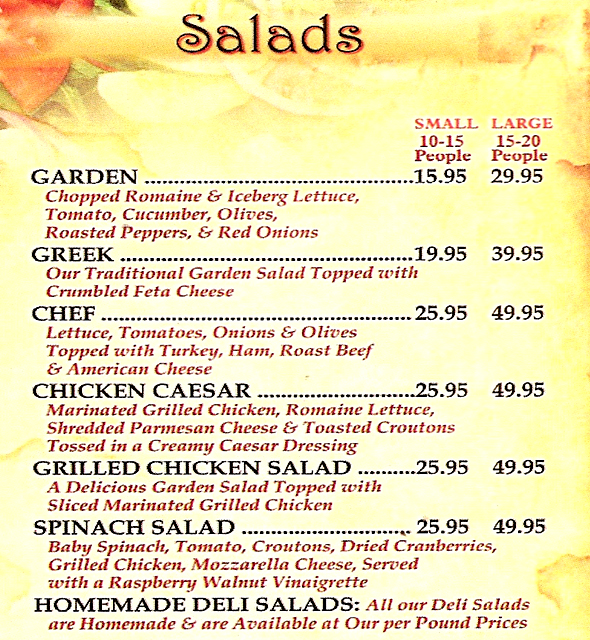 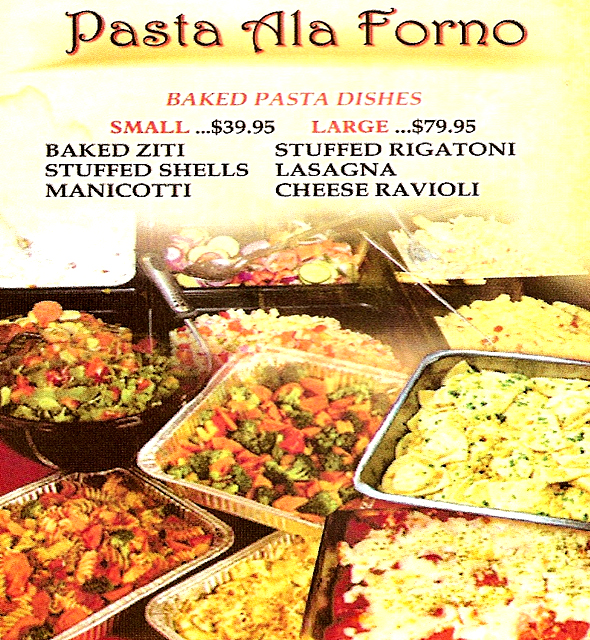 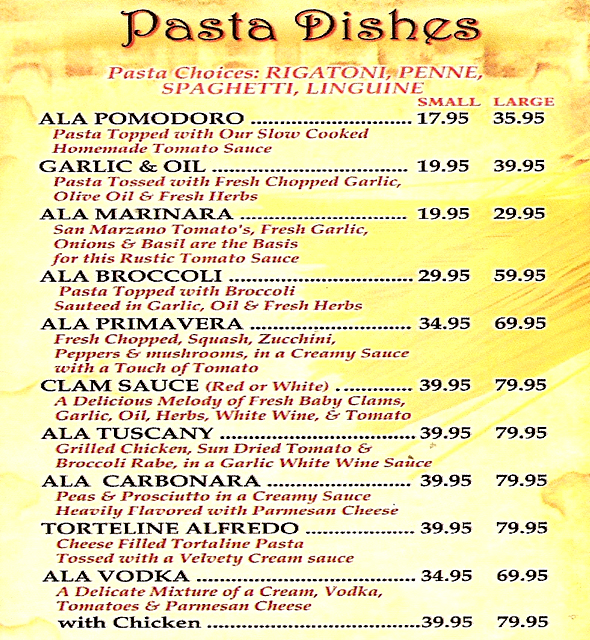 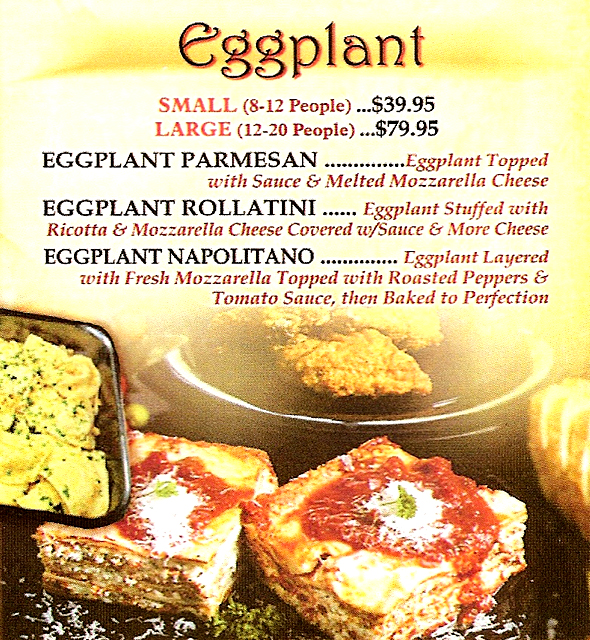 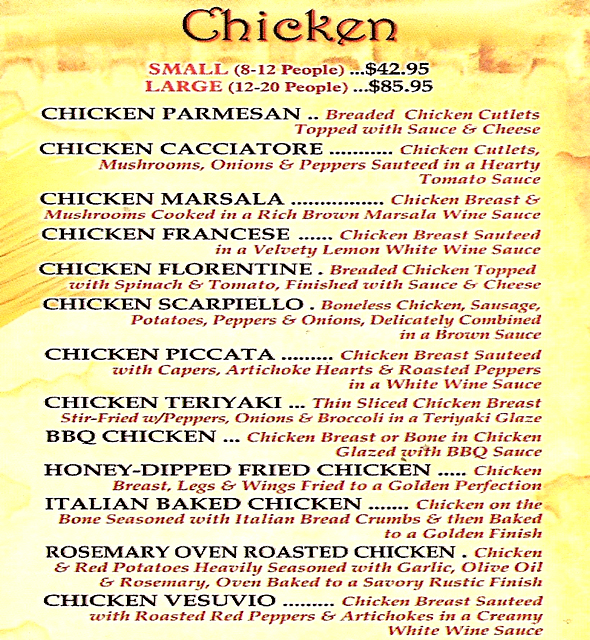 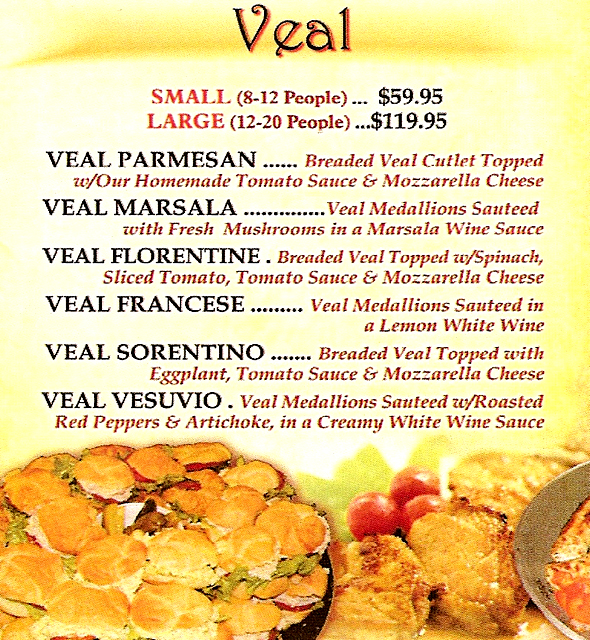 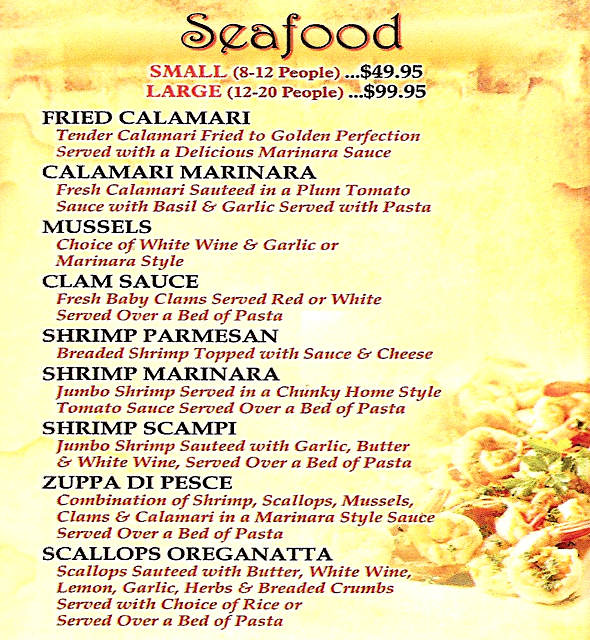 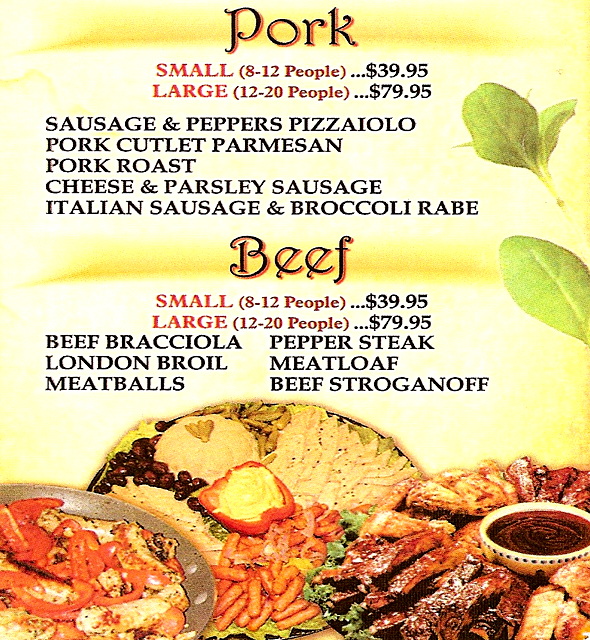 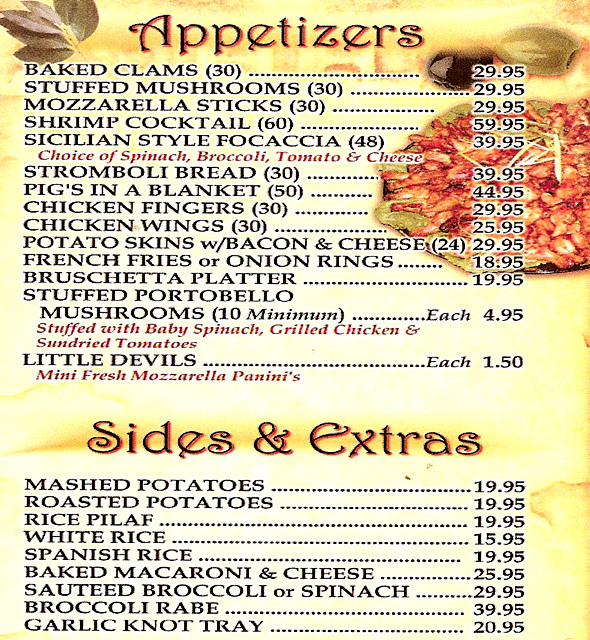 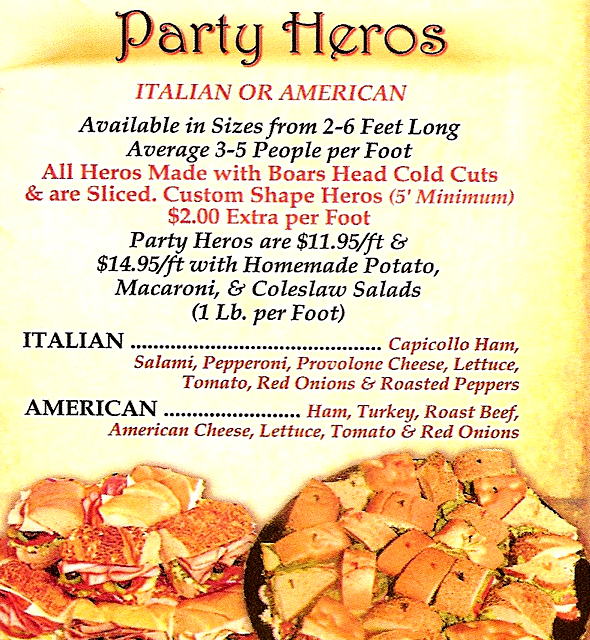 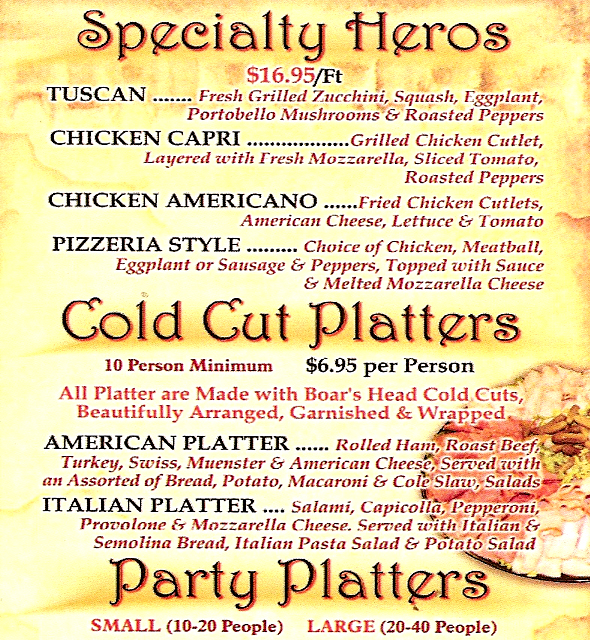 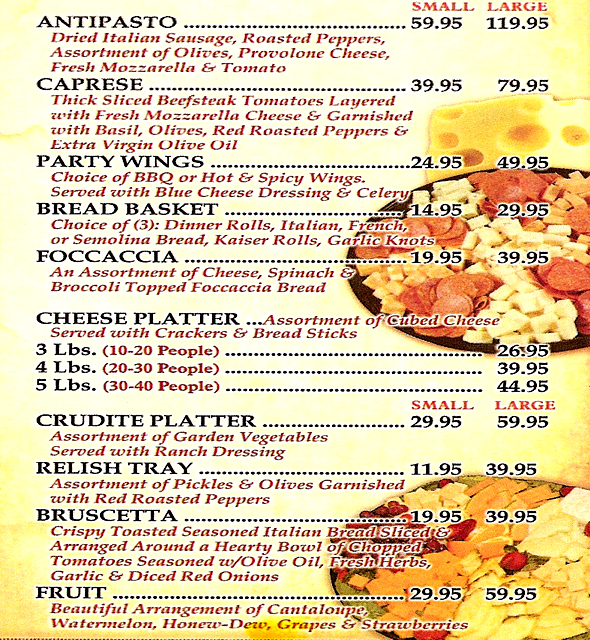 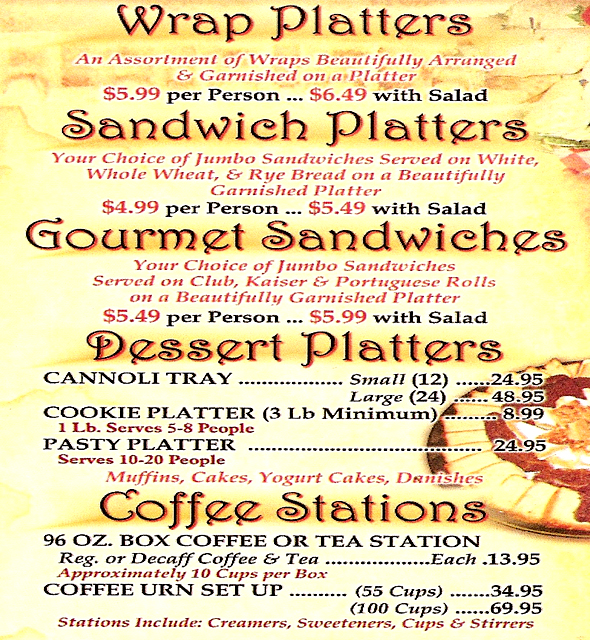 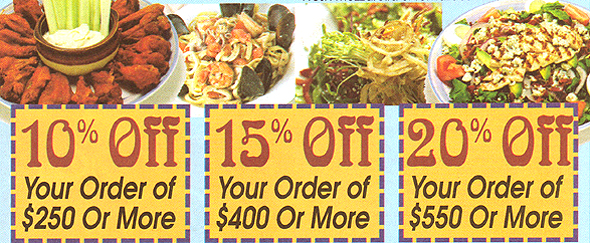 Web page software from spinyourownwebsite.com